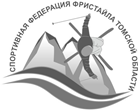 Региональная общественная организация "Спортивная Федерация фристайла Томской области"г.Томск, ул.19 Гвардейской дивизии, 11www.sff70.ru, info@sff70.ruтел.+7(923)407-47-05		     +7(903)913-45-93«__» _________ 2018     №_______По месту требованияСправкадана ФИО, класс, школа в том, что он/она зачислена в группу начальной подготовки первого года обучения МАУ ДО «Детско - юношеская школа зимних видов спорта Города Томска» на отделение лыжного фристайла и имеет регулярную тренировочную нагрузку количество часов в неделю.Председатель правления РОО СФФТО                                                       А.В. ВалинтеевПо месту требования